GEORGESAMUELSLawyer - GCILExThis CV template is subject to copyright. You may use it for personal use only. The images and fonts used in this file are used under licence and must not be reproduced, except in connection with the use of this CV template for your own personal use.Fonts required:Open Sans, Open Sans Light and Open Sans Extra Bold - https://fonts.google.com/specimen/Open+Sans Font for food icons : https://www.1001fonts.com/journal-dingbats-1-font.html ©CVtemplatemaster.comDownload page: https://www.cvtemplatemaster.com/cv-template/smart-free-cv-template/71, High Street, Altrincham, Cheshire C1 234george.samuels@gmail.com01949 123456LinkedIn: @georgesam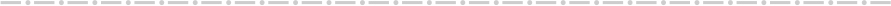 I have worked as a Private Client lawyer for 2 years in a Nottinghamshire firm. I see clients in their homes or at our offices and advise on wills and probate, tax and trust planning and estate work. I always take the time to fully understand my clients’ goals and provide solutions that meet those needs. Having completed my LL.B and LPC, I recently achieved GCILEx status and I am now working on my portfolio for my admission as a FCILEx in a year’s time. I have worked as a Private Client lawyer for 2 years in a Nottinghamshire firm. I see clients in their homes or at our offices and advise on wills and probate, tax and trust planning and estate work. I always take the time to fully understand my clients’ goals and provide solutions that meet those needs. Having completed my LL.B and LPC, I recently achieved GCILEx status and I am now working on my portfolio for my admission as a FCILEx in a year’s time. GCILEx/Private Client AdvisorDFG Solicitors, November 2017 - date In this role I advise clients on wills and trusts, trust administration, lasting powers of attorney, probate and the administration of estates. I work for a variety of clients including some high net worth individuals, family business shareholders and directors of companies. I am fully responsible for my own case load and do my own admin work. I can demonstrate a strong billing history. Legal SecretaryABC Law Firm, May 2009 – October 2017In this role, I worked with a team of 4 secretaries, supporting 20 fee earners across the Private Client and Conveyancing departments. My role included:Typing/word processing per dictation Maintaining the firm’s CMS and paper/electronic file recordsTraining, supporting and supervising the 2 Office Assistants Meeting and greeting clients and other visitors Answering calls made to my two teamsCafé AssistantMo’s Café, June 2008 – April 2009Working in a busy café, serving mostly elderly customers coffee, cake & a smile!GCILEx/Private Client AdvisorDFG Solicitors, November 2017 - date In this role I advise clients on wills and trusts, trust administration, lasting powers of attorney, probate and the administration of estates. I work for a variety of clients including some high net worth individuals, family business shareholders and directors of companies. I am fully responsible for my own case load and do my own admin work. I can demonstrate a strong billing history. Legal SecretaryABC Law Firm, May 2009 – October 2017In this role, I worked with a team of 4 secretaries, supporting 20 fee earners across the Private Client and Conveyancing departments. My role included:Typing/word processing per dictation Maintaining the firm’s CMS and paper/electronic file recordsTraining, supporting and supervising the 2 Office Assistants Meeting and greeting clients and other visitors Answering calls made to my two teamsCafé AssistantMo’s Café, June 2008 – April 2009Working in a busy café, serving mostly elderly customers coffee, cake & a smile!Strong interviewing skills Ability to write concisely and accurately Proven ability to deliver good solutions based on client needsStrong billing historyAble to complete own admin Proven ability to work with minimal supervisionGood teamwork skills built through experienceStrong interviewing skills Ability to write concisely and accurately Proven ability to deliver good solutions based on client needsStrong billing historyAble to complete own admin Proven ability to work with minimal supervisionGood teamwork skills built through experienceChartered Institute of Legal Executives, 2011Post Graduate Diploma in Legal Practice (PgDip / LPC)Lincoln University, 2009LL.B (Hons) 2:1Lincoln University, 20064 A levels graded A (Law), B, B and C.Lincoln College, 2002Chartered Institute of Legal Executives, 2011Post Graduate Diploma in Legal Practice (PgDip / LPC)Lincoln University, 2009LL.B (Hons) 2:1Lincoln University, 20064 A levels graded A (Law), B, B and C.Lincoln College, 2002Cooking Homebrewing BeerSnowboardingLeatherworkingChessRocketryInvestingLockpickingAvailable on requestAvailable on request